ГАННІВСЬКА ЗАГАЛЬНООСВІТНЯ ШКОЛА І-ІІІ СТУПЕНІВПЕТРІВСЬКОЇ СЕЛИЩНОЇ РАДИ ОЛЕКСАНДРІЙСЬКОГО РАЙОНУКІРОВОГРАДСЬКОЇ ОБЛАСТІНаказвід 17 грудня 2021 року                                                                                № 196с.ГаннівкаПро перенесення робочих днів	Відповідно до статті 42 Закону України « Про місцеве самоврядування в Україні», пункту 5 статті 21 Закону України « Про службу в органах місцевого самоврядування», статей 67, 73 Кодексу законів про працю України, розпорядження Петрівського селищного голови від 13 грудня 2021 року №111 «Про перенесення робочих днів у грудні 2021 року», розпорядження Петрівського селищного голови від 15 грудня 2021 року №114 «Про перенесення робочих днів у січні 2022 року» та з метою забезпечення раціонального використання робочого часу і створення сприятливих умов для святкування: 1) 25 грудня – Різдва Христового за григоріанським календарем у грудні 2021 року;2) 01 січня – Нового року у січні 2022 рокуНАКАЗУЮ:Перенести для працівників Ганнівської загальноосвітньої школи у 2021 році вихідний день з суботи 25 грудня 2021 року  на понеділок  27 грудня 2021 року.Перенести для працівників Ганнівської загальноосвітньої школи у 2022 році вихідний день з суботи 01 січня 2022 року на понеділок 03 січня 2022 року.Завідувачу  Володимирівської загальноосвітньої школи І-ІІ ступенів, філії Ганнівської загальноосвітньої школи І-ІІІ ступенів МІЩЕНКО М. І. та завідувачу Іскрівської загальноосвітньої школи І-ІІІ ступенів, філії Ганнівської загальноосвітньої школи І-ІІІ ступенів ЯНИШИНУ В.М. довести наказ до відома усіх працівників закладу освіти. Контроль за виконанням наказу залишаю за собою.Директор школи                                                                                                     О.КанівецьЗ наказом ознайомлені:                                                                                          В.ЯнишинМ.Міщенко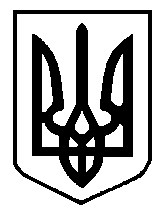 